Making a Savings Plan Behaviours/StrategiesMaking a Savings Plan Behaviours/StrategiesMaking a Savings Plan Behaviours/StrategiesMaking a Savings Plan Behaviours/StrategiesStudent chooses a job, but whenmaking a savings plan, circlesrandom dates, places wrong coin/bill on calendar, or does not place same amount on each date.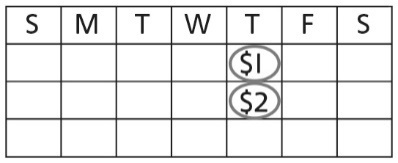 Student makes a savings plan,but does not consider wants andneeds.“I will buy all of the items!”Student makes a savings plan, but requires support to revise the plan.“I don’t have enough money.What do I do?”Student successfully makes asavings plan and has enoughmoney to buy all the items chosen.Observations/DocumentationObservations/DocumentationObservations/DocumentationObservations/DocumentationAdding and Subtracting Money Amounts Behaviours/StrategiesAdding and Subtracting Money Amounts Behaviours/StrategiesAdding and Subtracting Money Amounts Behaviours/StrategiesAdding and Subtracting Money Amounts Behaviours/StrategiesStudent circles dates, but cannotadd quantities to determine totalsavings.“How do I find how much I saved?”Student chooses items for party,but cannot add quantities todetermine total cost of items.“$5, $3, $2”“How can I find the total?”Student adds quantities, butstruggles to subtract quantities tofind how much is left in savings.“How do I find how much is left?”Student successfully and flexiblyadds and subtracts quantities.Observations/DocumentationObservations/DocumentationObservations/DocumentationObservations/Documentation